Домашнее задание от 25.03.24.Для групп А, Б. Новая тема: "Тон и полутон".  В музыке между звуками образуются разные звуковые расстояния. Тон (т) и полутон (пт) - это звуковые расстояния, которые образуется между двумя СОСЕДНИМИ звуками. Если ТОН это нечто целое, то ПОЛУТОН это его половина. Для того чтобы понимать звуковую разницу между ТОНом и ПОЛУТОНом, нам предстоит много раз вслушиваться в их звучание и петь голосом. Для начала нужно запомнить их расположение и играть на клавиатуре. Начнём с "белых" тонов и полутонов, то есть с тех, которые образуются только между белыми клавишами.Запомните! Тон образуется там, где между соседними белыми клавишами есть чёрная клавиша;Полутон образуется там, где между соседними белыми клавишами нет чёрной клавиши.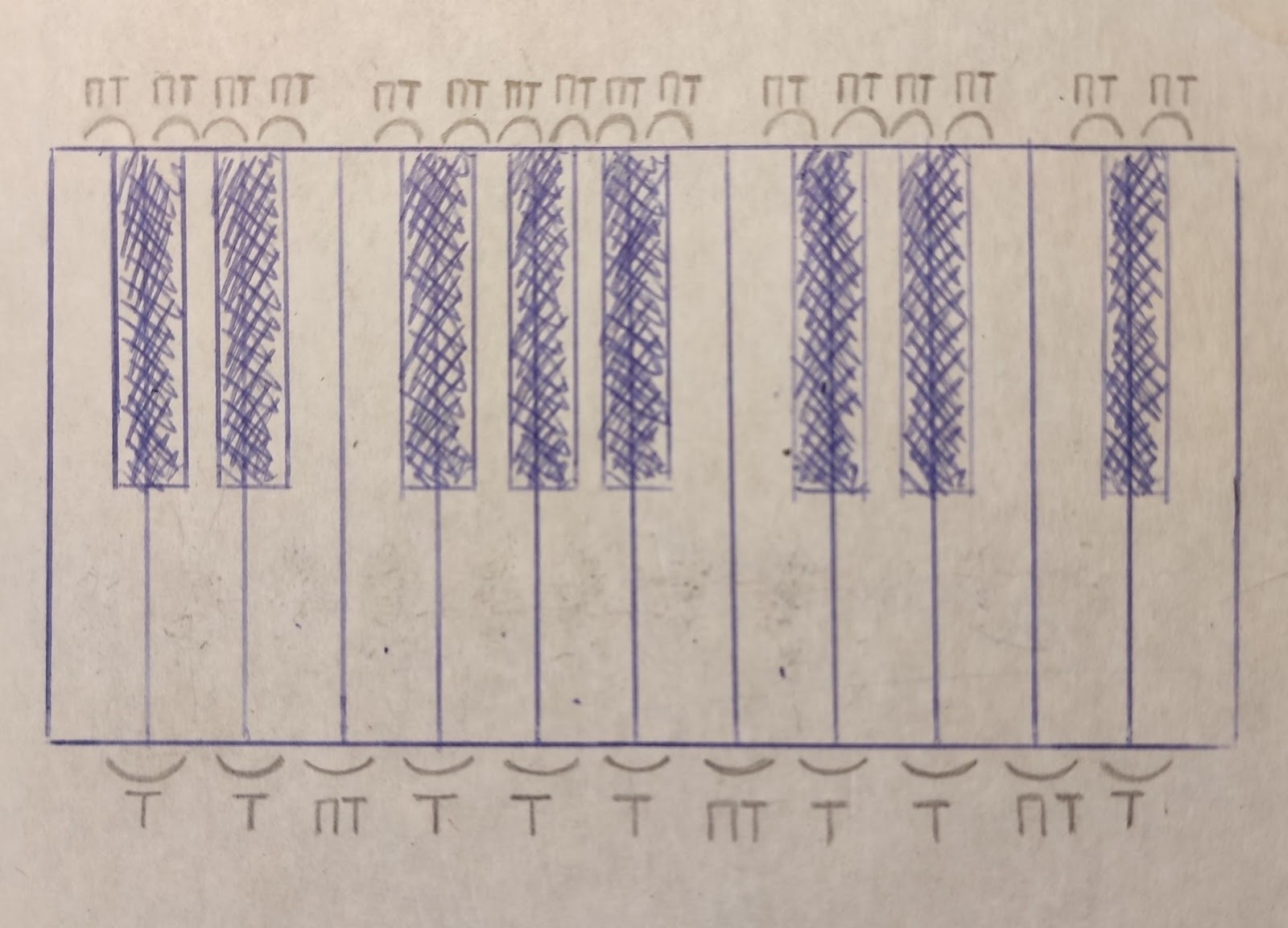 Подобную клавиатуру нужно либо нарисовать, либо распечатать и принести в файлике на следующий урок! * См. в конце документа. Баева, Зебряк. “Сольфеджио для 1-2 кл”Весенняя песенка. Читать ритм с ладошками + с ровными шагами (метр);Читать ноты в ритме с ладошками + с ровными шагами (метр). 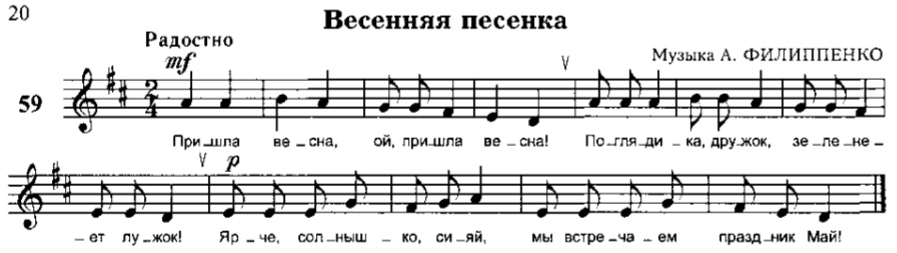 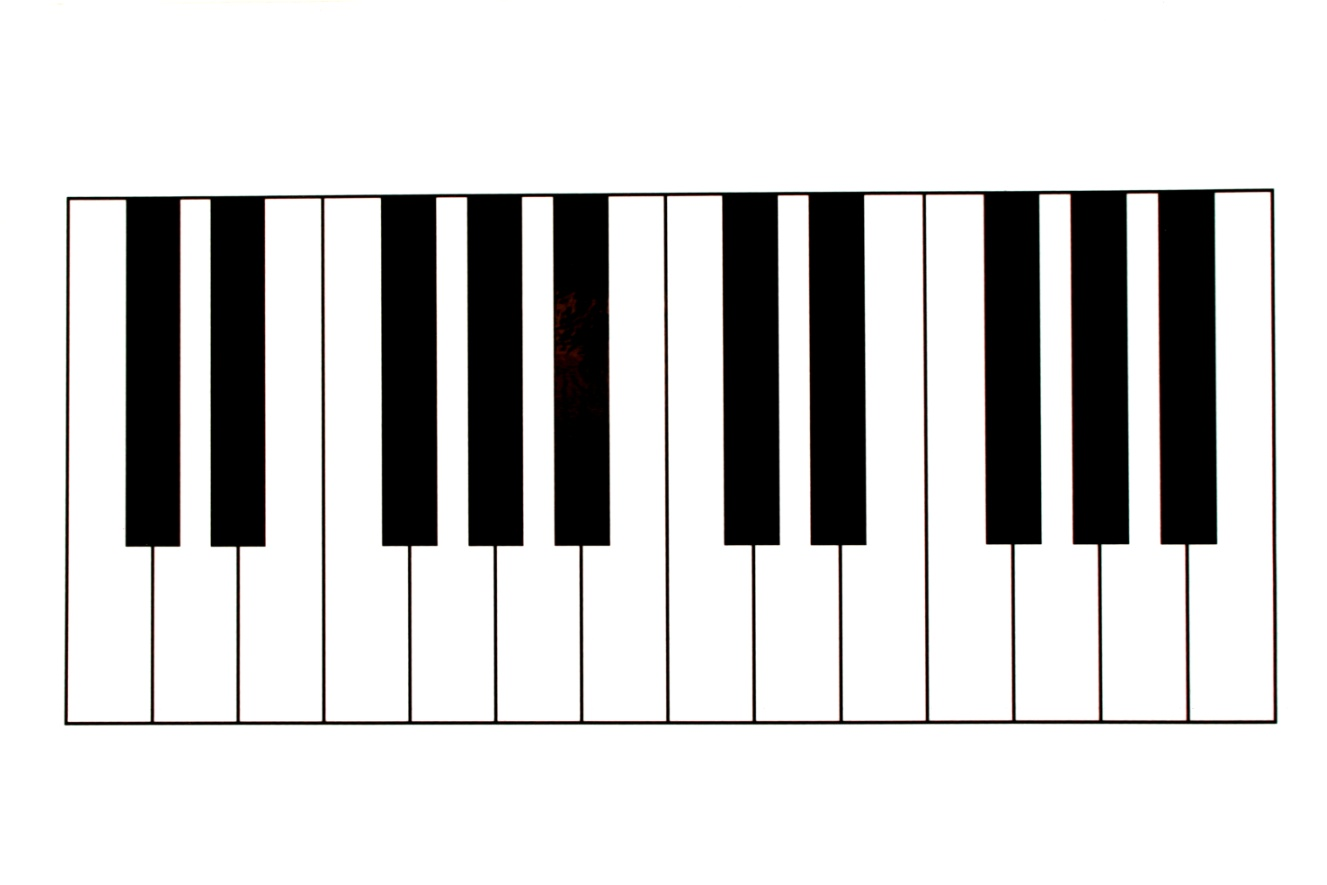 